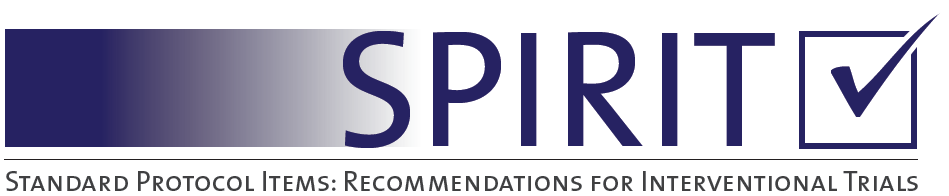 SPIRIT 2013 Checklist: Recommended items to address in a clinical trial protocol and related documents**It is strongly recommended that this checklist be read in conjunction with the SPIRIT 2013 Explanation & Elaboration for important clarification on the items. Amendments to the protocol should be tracked and dated. The SPIRIT checklist is copyrighted by the SPIRIT Group under the Creative Commons “Attribution-NonCommercial-NoDerivs 3.0 Unported” license.Section/itemItemNoDescriptionPage Number on which item is reportedAdministrative informationAdministrative informationAdministrative informationTitle1Descriptive title identifying the study design, population, interventions, and, if applicable, trial acronym1Trial registration2aTrial identifier and registry name. If not yet registered, name of intended registry3Trial registration2bAll items from the World Health Organization Trial Registration Data SetNProtocol version3Date and version identifier3Funding4Sources and types of financial, material, and other support22Roles and responsibilities5aNames, affiliations, and roles of protocol contributors21-22Roles and responsibilities5bName and contact information for the trial sponsor21-225cRole of study sponsor and funders, if any, in study design; collection, management, analysis, and interpretation of data; writing of the report; and the decision to submit the report for publication, including whether they will have ultimate authority over any of these activities21-225dComposition, roles, and responsibilities of the coordinating centre, steering committee, endpoint adjudication committee, data management team, and other individuals or groups overseeing the trial, if applicable (see Item 21a for data monitoring committee)8-9IntroductionBackground and rationale6aDescription of research question and justification for undertaking the trial, including summary of relevant studies (published and unpublished) examining benefits and harms for each intervention4-56bExplanation for choice of comparators5Objectives7Specific objectives or hypotheses5Trial design8Description of trial design including type of trial (eg, parallel group, crossover, factorial, single group), allocation ratio, and framework (eg, superiority, equivalence, noninferiority, exploratory)6Methods: Participants, interventions, and outcomesMethods: Participants, interventions, and outcomesMethods: Participants, interventions, and outcomesStudy setting9Description of study settings (eg, community clinic, academic hospital) and list of countries where data will be collected. Reference to where list of study sites can be obtained5-6Eligibility criteria10Inclusion and exclusion criteria for participants. If applicable, eligibility criteria for study centres and individuals who will perform the interventions (eg, surgeons, psychotherapists)6-7Interventions11aInterventions for each group with sufficient detail to allow replication, including how and when they will be administered10Interventions11bCriteria for discontinuing or modifying allocated interventions for a given trial participant (eg, drug dose change in response to harms, participant request, or improving/worsening disease)NInterventions11cStrategies to improve adherence to intervention protocols, and any procedures for monitoring adherence (eg, drug tablet return, laboratory tests)14-15Interventions11dRelevant concomitant care and interventions that are permitted or prohibited during the trial14Outcomes12Primary, secondary, and other outcomes, including the specific measurement variable (eg, systolic blood pressure), analysis metric (eg, change from baseline, final value, time to event), method of aggregation (eg, median, proportion), and time point for each outcome. Explanation of the clinical relevance of chosen efficacy and harm outcomes is strongly recommended11-13Participant timeline13Time schedule of enrolment, interventions (including any run-ins and washouts), assessments, and visits for participants. A schematic diagram is highly recommended (see Figure)Figure 1Sample size14Estimated number of participants needed to achieve study objectives and how it was determined, including clinical and statistical assumptions supporting any sample size calculations15Recruitment15Strategies for achieving adequate participant enrolment to reach target sample sizeNMethods: Assignment of interventions (for controlled trials)Methods: Assignment of interventions (for controlled trials)Methods: Assignment of interventions (for controlled trials)Allocation:Sequence generation16aMethod of generating the allocation sequence (eg, computer-generated random numbers), and list of any factors for stratification. To reduce predictability of a random sequence, details of any planned restriction (eg, blocking) should be provided in a separate document that is unavailable to those who enrol participants or assign interventions9Allocation concealment mechanism16bMechanism of implementing the allocation sequence (eg, central telephone; sequentially numbered, opaque, sealed envelopes), describing any steps to conceal the sequence until interventions are assigned9Implementation16cWho will generate the allocation sequence, who will enrol participants, and who will assign participants to interventions7-9Blinding (masking)17aWho will be blinded after assignment to interventions (eg, trial participants, care providers, outcome assessors, data analysts), and how917bIf blinded, circumstances under which unblinding is permissible, and procedure for revealing a participant’s allocated intervention during the trialNMethods: Data collection, management, and analysisMethods: Data collection, management, and analysisMethods: Data collection, management, and analysisData collection methods18aPlans for assessment and collection of outcome, baseline, and other trial data, including any related processes to promote data quality (eg, duplicate measurements, training of assessors) and a description of study instruments (eg, questionnaires, laboratory tests) along with their reliability and validity, if known. Reference to where data collection forms can be found, if not in the protocol15-1618bPlans to promote participant retention and complete follow-up, including list of any outcome data to be collected for participants who discontinue or deviate from intervention protocols15Data management19Plans for data entry, coding, security, and storage, including any related processes to promote data quality (eg, double data entry; range checks for data values). Reference to where details of data management procedures can be found, if not in the protocol15-16Statistical methods20aStatistical methods for analysing primary and secondary outcomes. Reference to where other details of the statistical analysis plan can be found, if not in the protocol16-1820bMethods for any additional analyses (eg, subgroup and adjusted analyses)16-1820cDefinition of analysis population relating to protocol non-adherence (eg, as randomised analysis), and any statistical methods to handle missing data (eg, multiple imputation)15Methods: MonitoringMethods: MonitoringMethods: MonitoringData monitoring21aComposition of data monitoring committee (DMC); summary of its role and reporting structure; statement of whether it is independent from the sponsor and competing interests; and reference to where further details about its charter can be found, if not in the protocol. Alternatively, an explanation of why a DMC is not needed8-921bDescription of any interim analyses and stopping guidelines, including who will have access to these interim results and make the final decision to terminate the trial14Harms22Plans for collecting, assessing, reporting, and managing solicited and spontaneously reported adverse events and other unintended effects of trial interventions or trial conduct14Auditing23Frequency and procedures for auditing trial conduct, if any, and whether the process will be independent from investigators and the sponsorNEthics and disseminationEthics and disseminationEthics and disseminationResearch ethics approval24Plans for seeking research ethics committee/institutional review board (REC/IRB) approval18-19Protocol amendments25Plans for communicating important protocol modifications (eg, changes to eligibility criteria, outcomes, analyses) to relevant parties (eg, investigators, REC/IRBs, trial participants, trial registries, journals, regulators)18-19Consent or assent26aWho will obtain informed consent or assent from potential trial participants or authorised surrogates, and how (see Item 32)1026bAdditional consent provisions for collection and use of participant data and biological specimens in ancillary studies, if applicableSupplement 3Confidentiality27How personal information about potential and enrolled participants will be collected, shared, and maintained in order to protect confidentiality before, during, and after the trialSupplement 3Declaration of interests28Financial and other competing interests for principal investigators for the overall trial and each study site22Access to data29Statement of who will have access to the final trial dataset, and disclosure of contractual agreements that limit such access for investigatorsNAncillary and post-trial care30Provisions, if any, for ancillary and post-trial care, and for compensation to those who suffer harm from trial participationSupplment 3Dissemination policy31aPlans for investigators and sponsor to communicate trial results to participants, healthcare professionals, the public, and other relevant groups (eg, via publication, reporting in results databases, or other data sharing arrangements), including any publication restrictionsN31bAuthorship eligibility guidelines and any intended use of professional writersN31cPlans, if any, for granting public access to the full protocol, participant-level dataset, and statistical codeNAppendicesInformed consent materials32Model consent form and other related documentation given to participants and authorised surrogatesSupplement 3Biological specimens33Plans for collection, laboratory evaluation, and storage of biological specimens for genetic or molecular analysis in the current trial and for future use in ancillary studies, if applicableN